* Describa aquí todas las actividades de supervisión y control planificadas, teniendo en cuenta los informes de Interventorías, Convenios, Operadores o prestadores del servicio e informes de visitas administrativas y de campo, Estados financieros e Indicadores. Nombre de los profesionales que apoyan la supervisión y control del servicio:Nombre: CAROL DAYANNA ACOSTA ROJAS      Cargo: PROFESIONAL UNIVERSITARIO	         Firma: _____________________Nombre: FERNANDO BUITRAGO CASTILLO       Cargo: PROFESIONAL UNIVERSITARIO        Firma: _____________________DATOS DEL INFORMEServicio :Disposición Final                 Hospitalarios                  X     Recolección, Barrido y Limpieza ASE # _1_Concesionario PROMOAMBIENTAL DISTRITO. S.A.S. E.S.P.Período de análisis: Noviembre 2019DESARROLLO DEL INFORMEEl presente informe consolida la información y las evidencias de las actividades realizadas en el periodo del mes de Noviembre 2019, para el Área de Servicio Exclusivo-ASE 1, la cual comprende las localidades de Usaquén, Chapinero, Candelaria, Santa fe, San Cristóbal, Usme, Sumapaz.Para este periodo, se presenta un seguimiento general a la prestación del servicio público de aseo en el ASE 1: RECOLECCIÓN Y TRANSPORTEDurante el mes de noviembre la empresa recolectó 39.045 toneladas de residuos ordinarios en el ASE1, validados en 4.216 viajes dispuestas en el relleno sanitarios Doña Juana .El componente de recolección está organizado en 45 macrorrutas, para cada una de las cuales se recogieron 868t en promedio. A continuación, se discrimina la cantidad de residuos generados por localidad.Se recogieron 3925,4 toneladas de residuos de arrojo clandestino para un total 42.970 toneladas en el ASE 1,  datos no incluidos en la tabla 1.Tabla 1: Toneladas por localidad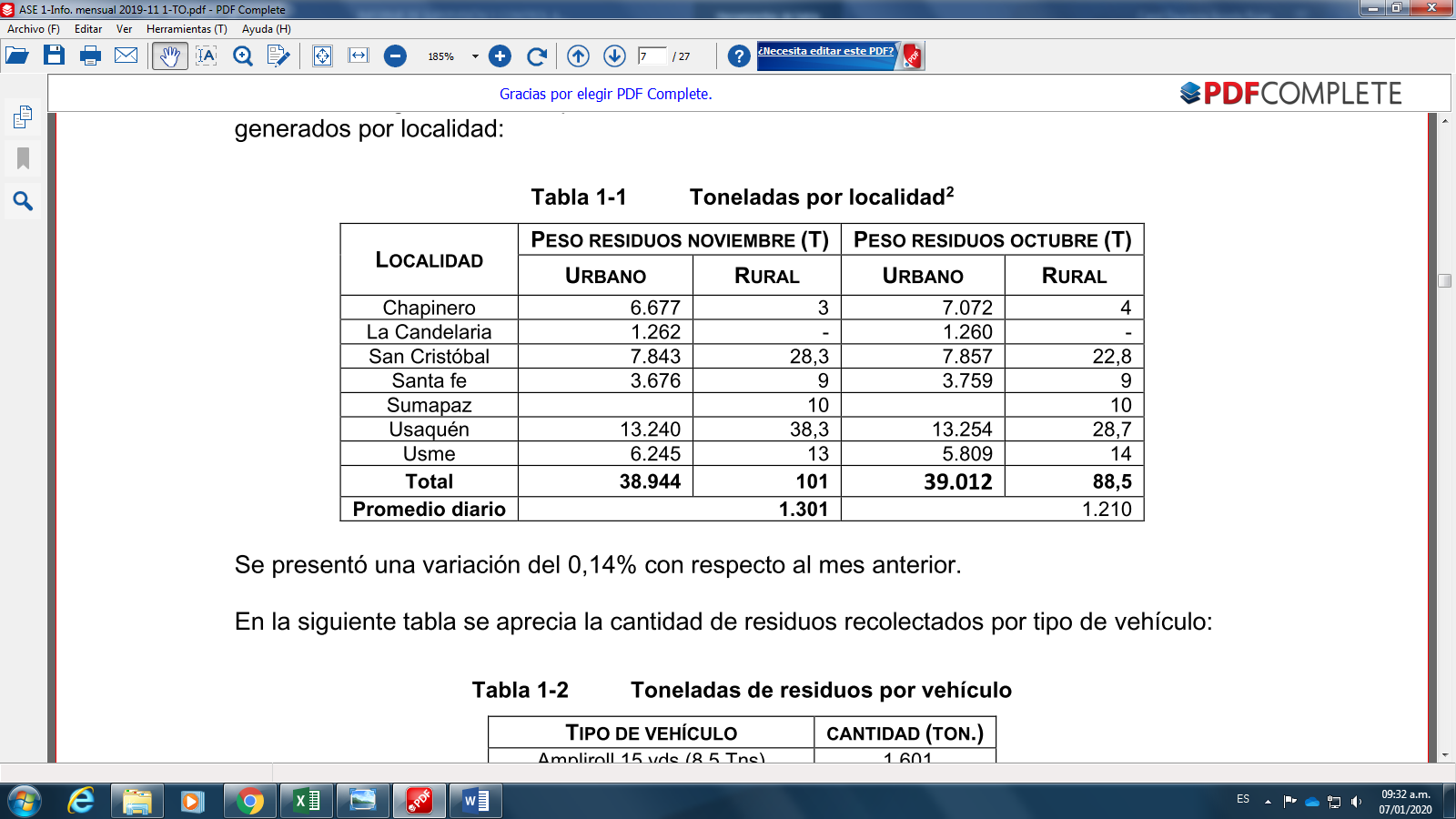 Fuente: Informe mensual noviembre 2019El seguimiento por parte de la Unidad al componente de recolección y transporte se realizó mediante visitas administrativas de campo en la localidad de Santa fe y candelaria como se observa en los soportes adjuntos a este informe.Conclusiones del servicio de Recolección y transporte: Para el mes de noviembre de 2019 se ejecutaron 496 verificaciones relacionadas con la actividad de barrido y limpieza manual, en 30 verificaciones se identificaron en total 40 hallazgos que corresponden a la operación.En cuanto a los hallazgos más representativos de la actividad de barrido y limpieza manual, la Interventoría identificó 31 hallazgos que se relacionan con: no se encontró el área limpia (29 hallazgos), el operario no realizó la dotación de bolsa a una cesta pública (1 hallazgo), y no atiende las zonas duras (1 hallazgo).En conclusión, la Interventoría identificó que al corte de noviembre de 2019 el Concesionario respondió al 84% de los hallazgos informados en la Matriz Interactiva.VERIFICACIONES SIGAB REALIZADA POR LA INTERVENTORIAEn cuanto a la verificación del SIGAB adelantada en Noviembre de 2019, la Interventoría tomó los datos del Plan Operativo presentado previamente y los cruzó con la información del Sistema de Información de Gestión de Aseo de Bogotá – SIGAB. Lo anterior, con el propósito de identificar el porcentaje de reporte de información, como se observa en el siguiente cuadro:Tabla 2: Cantidad de microrrutas verificadas reportadas en el SIGAB– Noviembre de 2019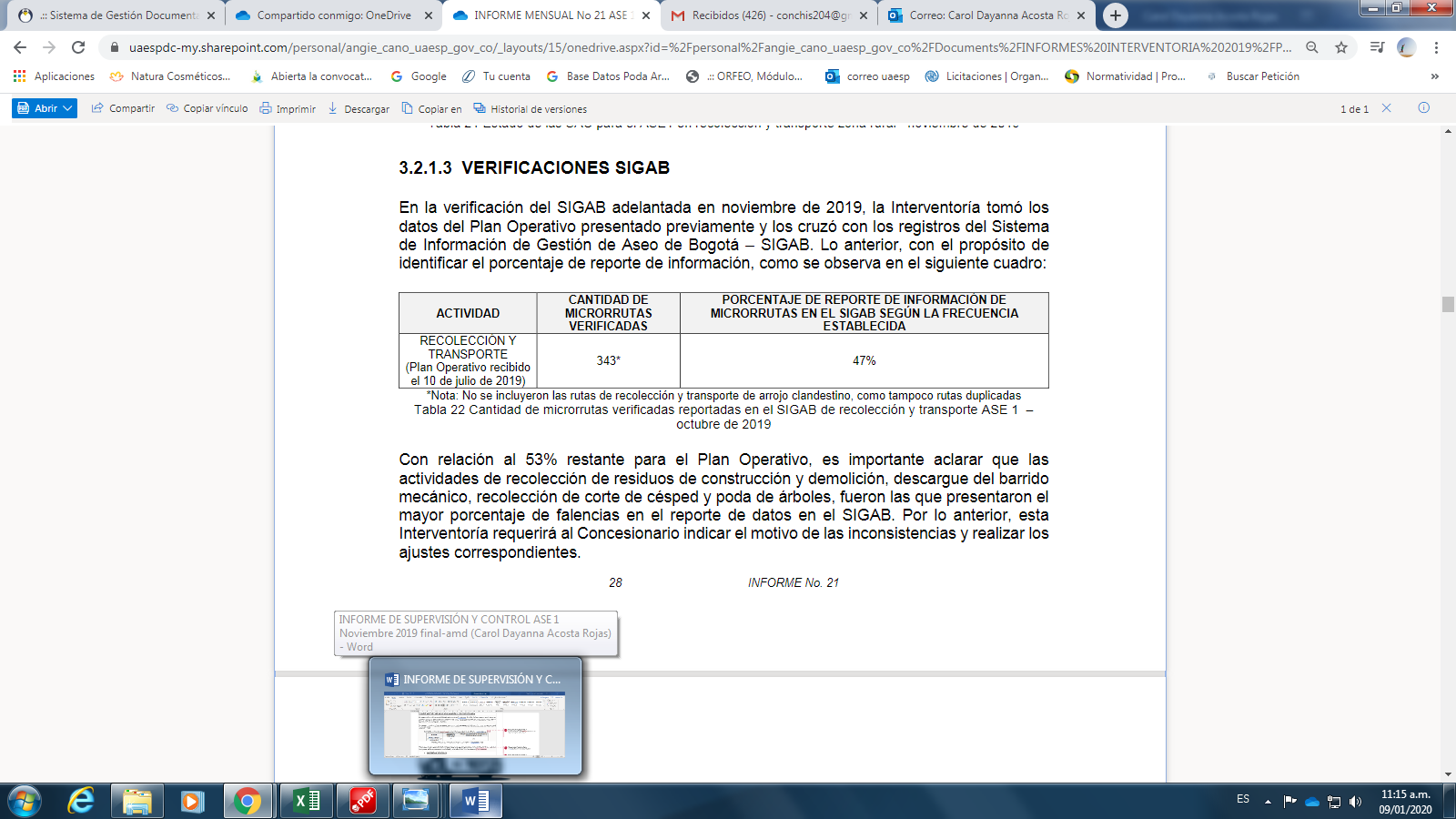 Fuente: Informe de supervisión Proyección Capital – Noviembre 2019Con  relación  al 53%  restante  para  el  Plan  Operativo,  es  importante  aclarar  que  las actividades de recolección de residuos de construcción y demolición, descargue del barrido mecánico, recolección de corte de césped y poda de árboles, fueron las que presentaron el mayor  porcentaje  de falencias en  el  reporte  de  datos  en  el  SIGAB.  Por  lo  anterior,  esta Interventoría requerirá al Concesionario indicar el motivo de las inconsistencias y realizar los ajustes correspondientes.BARRIDO Y LIMPIEZAEn el mes de noviembre en el ASE 1, se atendieron en el componente de barrido y limpieza 166.631,3 km. En el servicio de barrido manual se designaron 1.156 microrrutas en las distintas frecuencias establecidas para el cubrimiento del ASE: 797 de vías y 359 de áreas las cuales se establecieron con base en la actualización 2018 del PGIRS.En la actividad de barrido manual se atendieron 142.975,7 km distribuidos en cada localidad del ASE 1 de la siguiente forma:Gráfico 1 Longitud de barrido manual por localidad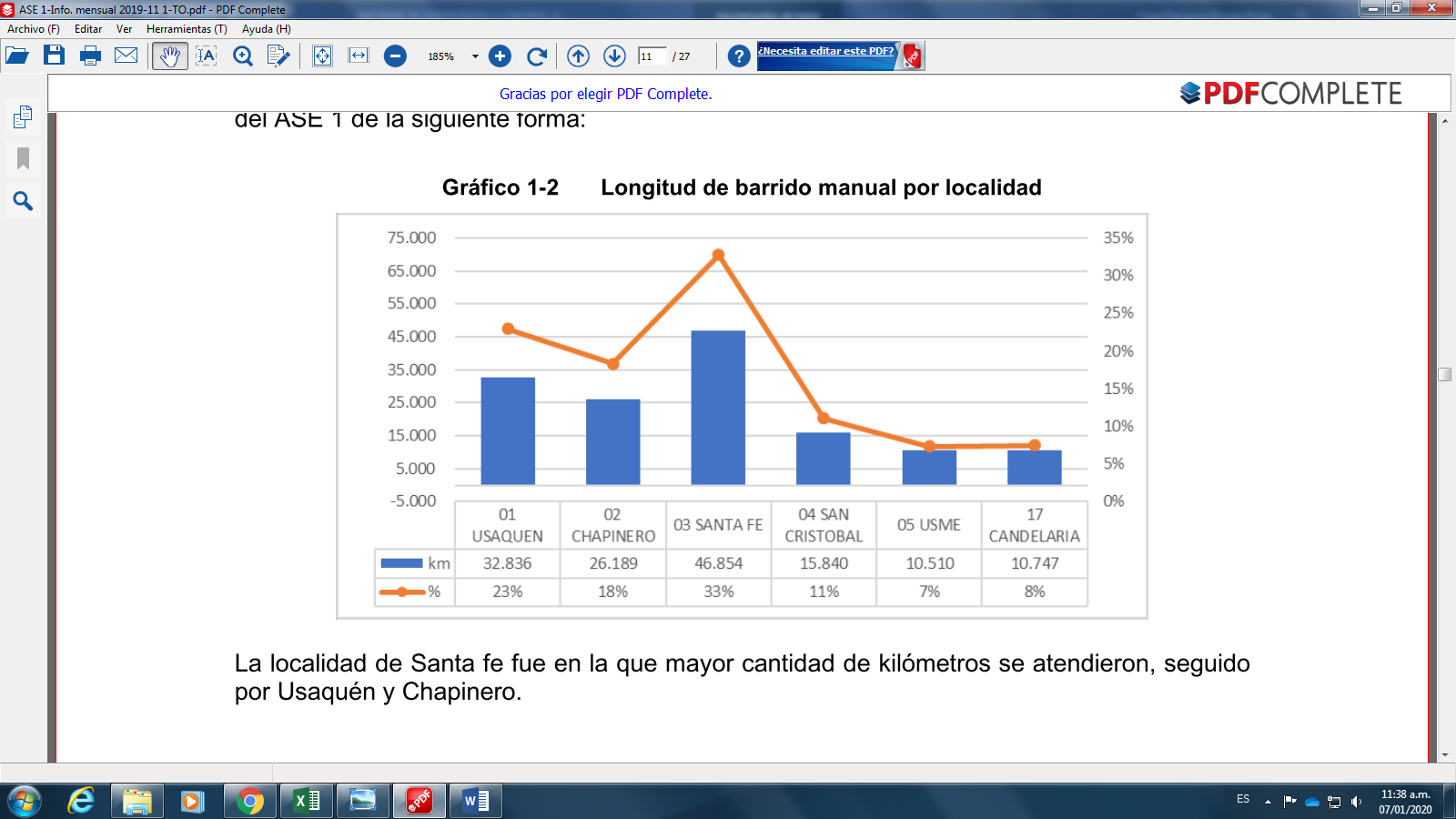 Fuente: Informe mensual noviembre 2019La localidad de Santa fe fue en la que mayor cantidad de kilómetros se atendieron, seguido por Usaquén y Chapinero.Se presentó una variación del 3.7% con respecto al mes anterior.Para el mes de noviembre de 2019, la interventoría ejecutó 21 verificaciones relacionadas con la actividad de barrido y limpieza manual, en 8 verificaciones se identificaron en total 11 hallazgos que corresponden a la operación.Una   vez   revisada   la   información, la   Interventoría   identificó las   siguientes inconsistencias para el barrido y limpieza manual:En cuanto a los hallazgos más representativos de la actividad de barrido y limpieza mecánica, la Interventoría identificó 10 hallazgos, que se relacionan con: no se encontró el área limpia (9 hallazgos), y el vehículo no realizó el reemplazo de un vehículo averiado en las 3 horas siguientes (1 hallazgo), distribuidos por localidad.En conclusión, la Interventoría identificó que al corte de noviembre de 2019 el Concesionario respondió al 91% de los hallazgos informados en la Matriz Interactiva.Con respecto al barrido mecánico, en el mes de noviembre se barrieron 23.656 km mecánicamente, como se muestra en la siguiente gráfica:Gráfico 2 Longitud de barrido mecánico por localidad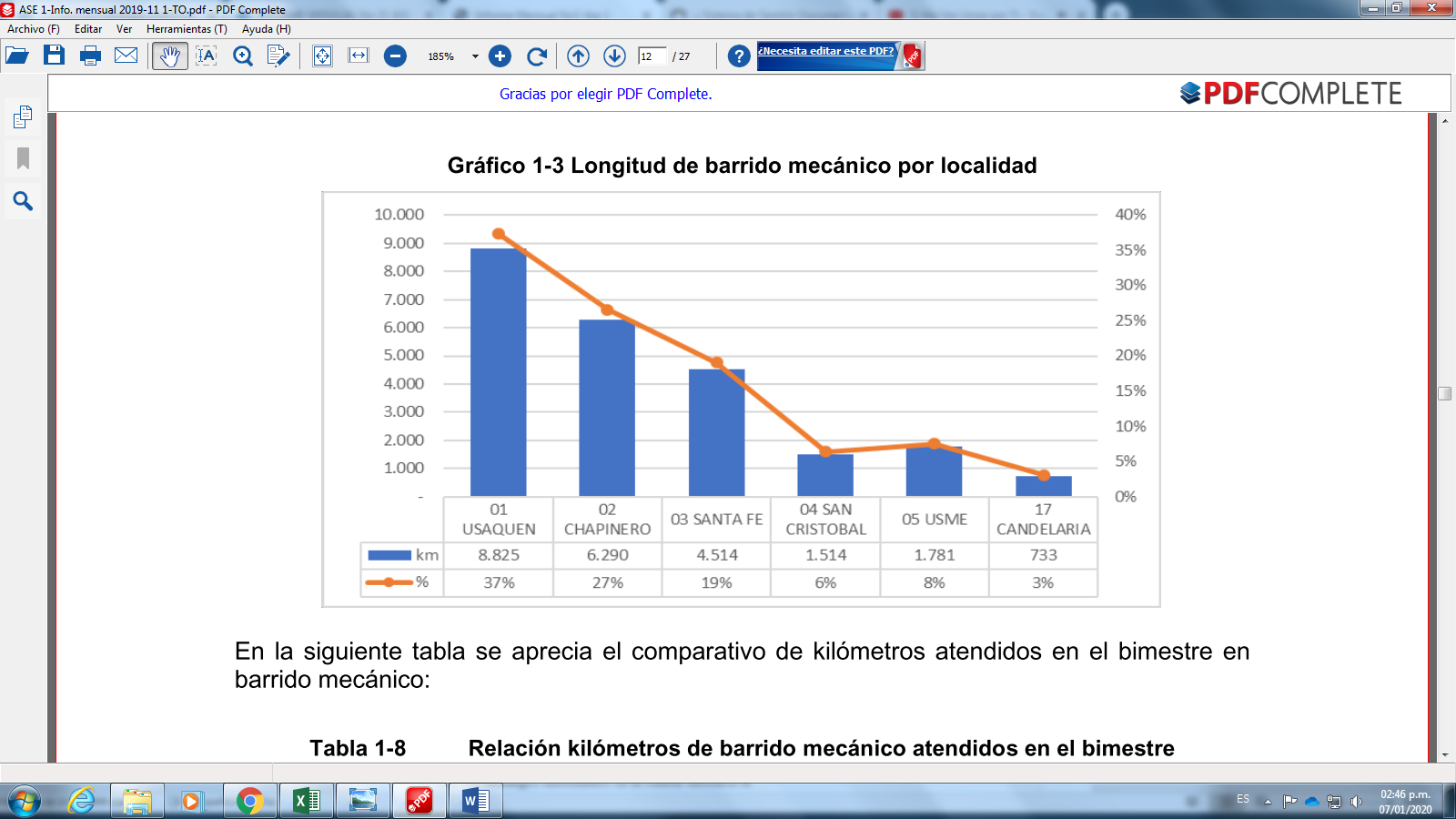 Fuente: Informe mensual noviembre 2019Se presentó una variación del 3% con respecto al mes anterior.Para el mes de noviembre de 2019 se ejecutaron 21 verificaciones relacionadas con la actividad de barrido y limpieza mecánica, en 8 verificaciones se identificaron en total 11 hallazgos que corresponden a la operación.En conclusión, la Interventoría identificó que al corte de noviembre de 2019 el Concesionario respondió al 91% de los hallazgos informados en la Matriz Interactiva.PODA DE ÁRBOLESCon la implementación del Plan de Podas en el mes de febrero del 2019, a través de concepto técnico CT 00004 del 4 de enero de 2019, por la Secretaría Distrital de Ambiente se vienen adelantado satisfactoriamente las podas programadas para las 6 localidades con suelo urbano correspondientes a la ASE 1. De acuerdo con el informe presentado por el prestador PROMOAMBIENTAL DISTRITO se reporta que se ejecutaron podas a 4.999 individuos arbóreos distribuidos de la siguiente manera: Usaquén (1.600), Chapinero (4), Santa Fe (762), San Cristóbal (1.666) y Candelaria (900). En términos porcentuales corresponden al Usaquén (34%), San Cristóbal (33%), Santa Fe (15%) y La Candelaria (18%). La variación de ejecución con respecto al mes anterior es del 19%, teniendo en cuenta que este mes no se ejecutaron intervenciones en la localidad de Usme. En cuanto a las visitas de verificación realizadas por la UAESP se realizó en el barrio La Calleja de la localidad de Usaquén, no hubo hallazgos o novedades. Se anexa informe de campo y lista de chequeo.De acuerdo con el análisis del informe presentado por el Concesionario, la interventoría CONSORCIO PROYECCIÓN CAPITAL concluye que para el mes de noviembre de 2019 se realizaron 281 verificaciones, de las cuales 130 fueron en Usaquén y 151 en San Cristóbal. De estas verificaciones, únicamente se reportaron 4 hallazgos relacionados con la presencia de residuos vegetales, un desgarre y la falta de atención a un individuo. Adicionalmente, la interventoría menciona en su informe que de los 32 eventos SIRE remitidos desde la UAESP durante el mes de noviembre, únicamente se atendieron o se informaron que fueron atendidos 5 de ellos, cifra que se torna baja al considerar que por las características de estos eventos se deben atender con prioridad.CORTE DE CÉSPED:A partir del informe presentado por el prestador PROMOAMBIENTAL DISTRITO para el mes de noviembre se evidencia que se realizó una intervención en materia de corte de césped correspondiente a 9.958.216 metros cuadrados para los diferentes tipos de zonas verdes de la ASE 1. La distribución porcentual de atención se presentó de la siguiente manera; Usaquén (37%), San Cristóbal (22%), Usme (20%), Santa Fe (10%), Chapinero (10%) y La Candelaria (1%), con respecto al mes de octubre se presenta una variación del 0,8%. En cuanto a las zonas verdes intervenidas en la actividad de corte de césped, las que mayor área de intervención fueron los parques (53%) y las áreas ambientales (14%). Desde la UAESP se realizó una verificación de la actividad de corte de césped en el barrio Antiguo Country en la localidad de Chapinero, en esta visita no se observaron hallazgos o novedades. Se anexa informe de campo y lista de chequeo.  En el informe presentado por la Interventoría CONSORCIO PROYECCIÓN CAPITAL se reportan 346 verificaciones en campo para el mes de noviembre en las localidades que hacen parte de la ASE 1. En estas verificaciones se registraron 123 hallazgos y de los cuales, el 36% de estos se presentó en la localidad de San Cristóbal, el 26% para Usaquén y el restante, se encuentra entre la localidad de Santa Fe con 21 % y Usme 14 %. El principal hallazgo tiene que ver con zonas no intervenidas y el segundo con bordeo. En lo correspondiente a los hallazgos gestionados durante el mes de noviembre se encuentra cerrado el 41.55%. GESTIÓN SOCIALPara el mes de NOVIEMBRE de 2019 se realiza seguimiento al informe mensual No.21 de interventoría del 1 al 30 de Noviembre de 2019, identificando la supervisión realizada al concesionario PROMOAMBIENTAL DISTRITO. S.A.S. E.S.P. cumpliendo con el contrato 283 de 2018.En la revisión a los informes de Interventoría – Proyección Capital y del prestador PROMOAMBIENTAL DISTRITO, correspondientes al componente de gestión social que el concesionario efectúa en las 7 localidades de la ASE 1 se evidencia para el mes de Noviembre de 2019 que el plan de gestión social del concesionario fue aprobado y con una gestión del 88%  cumpliendo con los lineamientos establecidos, por parte de interventoría Proyección Capital sigue haciendo falta mayor asistencia a actividades y seguimientos a compromisos del Operador, ya que se puede evidenciar en la programación de visitas de verificación que no se programaron ni se llevaron a cabo seguimientos de tipo informativo y evento en ninguna de las localidades, por otro lado se hace necesario contemplar la programación de más visitas con el fin de prevenir las cancelaciones y darle seguimiento a las actividades del concesionario ya que solo se evidencian 13 visitas programadas y una (3) de ellas fallidas por falta de comunicación del Concesionario así como por las eventualidades del paro nacional; es de anotar que en el mes de Noviembre falto mayor presencia con visitas de verificación en las localidades de San Cristóbal, Sumapaz y Usme como se muestra en la siguiente tabla: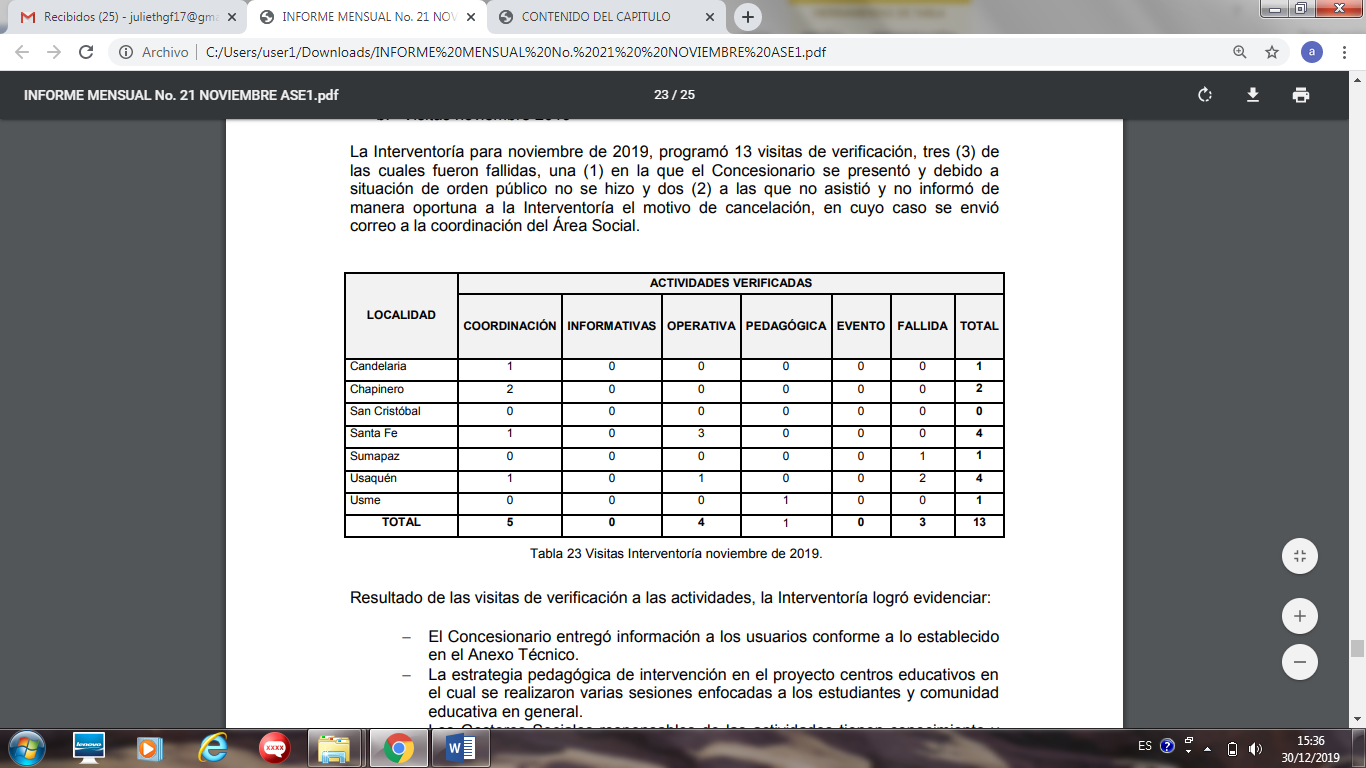 Fuente: Tabla 23 Visitas Interventoría noviembre de 2019.Se observa que el programa de Gestión Social del concesionario Promoambiental Distrito S.A.S.E.S..P ha venido avanzando en su metodología, recursos y estrategias desarrolladas para dar a conocer los servicios a la comunidad tanto a nivel urbano como rural, así mismo se evidencia la implementación de diferentes estrategias pedagógicas con las que intervienen en los centros educativos (Valora lo que desechas) y en ferias de servicios como lo es el programa (Aprovecha lo que Desechas) llegando de forma adecuada al grupo focalizado de los PRAE, según interventoría Proyección Capital se ha percibido que en las localidades de Usaquén y Chapinero se ha trabajado de forma extensiva y articulada con las diferentes instituciones, teniendo como fin promocionar la sanción a usuarios indisciplinados y fortalecer los procesos de conservación de los contenedores, separación en la fuente, horario y frecuencia de la recolección del servicio de aseo y la línea 110. Por otro lado, la interventoría considera pertinente realizar mayor énfasis en al uso y conservación de los contenedores, con el fin de crear mayor conciencia y dignificar la labor de los recicladores, por lo anterior se sigue recomendando continuar articulando acciones con la Subdirección de Aprovechamiento de la UAESP para optimizar el manejo de los contenedores de residuos aprovechables, definir la ruta y el personal que realizará la recuperación de este material.Se identifica según la interventoría que los profesionales que realizan la gestión social del concesionario tienen conocimientos y habilidades para transmitir la información relacionada con la prestación de servicio a la comunidad y usuarios en general y se evidencia cumplimiento de los anexos para la vigencia de 2019. Por otro lado se siguen presentado aspectos a mejorar por parte del concesionario en donde se sugiere informar las novedades de la programación de manera oportuna y brindar información verídica, solicita coherencia en la información reportada semanalmente, es necesario buscar otro tipo de estrategias para la verificación de la información que están presentando los profesionales gestores sociales del concesionario debido a que esta observación se ha realizado de manera repetitiva en los últimos meses.Durante la revisión detallada de los informes del operador de aseo se analiza que de las 198 actividades programadas por el Concesionario en el mes de Noviembre de 2019, le fue posible ejecutar 153 actividades para el área rural y urbana, lo que representa un porcentaje de cumplimiento a la programación inicial del 88%. De acuerdo con la información reportada por la interventoría el Concesionario ejecutó la mayor parte de las actividades programadas durante el mes de Noviembre de 2019 teniendo en cuenta que los gestores sociales fueron afectados por el paro nacional, por lo anterior se evidencia en la tabla la cantidad de actividades ejecutadas por localidad.Actividades por localidad Área – Noviembre 2019Fuente: Informe mensual de Noviembre 2019 -Promoambiental Distrito SAS. ESP.SOLICITUDES DE ACCIÓN CORRECTIVASLa Interventoría en el mes de Noviembre no formuló Solicitudes de Acción Correctiva–SAC y no dio cierre a las demás solicitudes que continúan en seguimiento: Fuente: Información tomada del informe de Proyección Capital Noviembre 2019APROBACIÓN DEL SUBDIRECTOR (A)Fecha de aprobación:  _7__/_01__/_2020____       Nombre: YANLICER PÉREZ HERNANDEZ   Firma:_______________________________________